Nama	: Nanda Hasyim MarfiansharNIM	: 09011281520096Kelas	: SK5C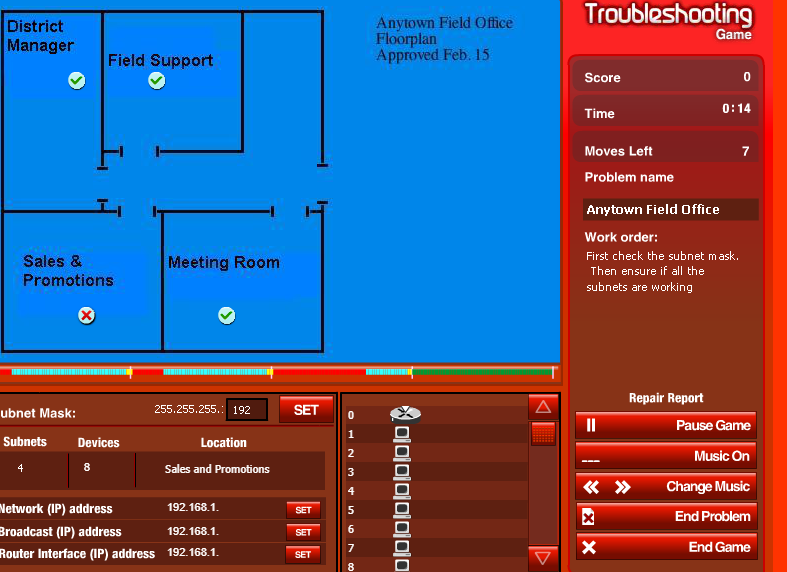 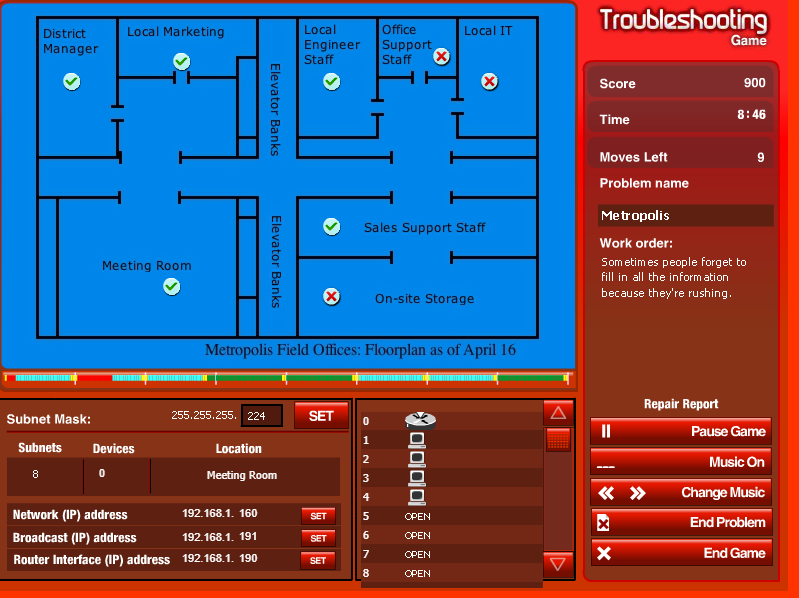 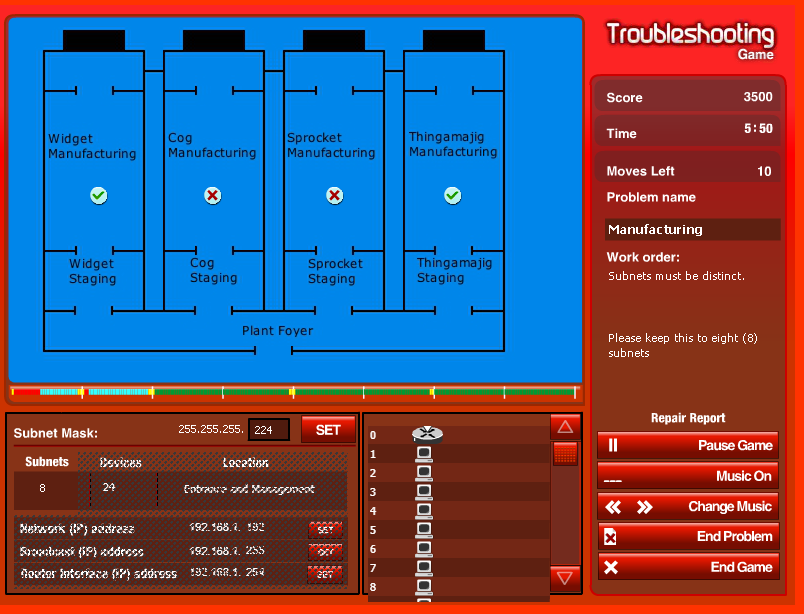 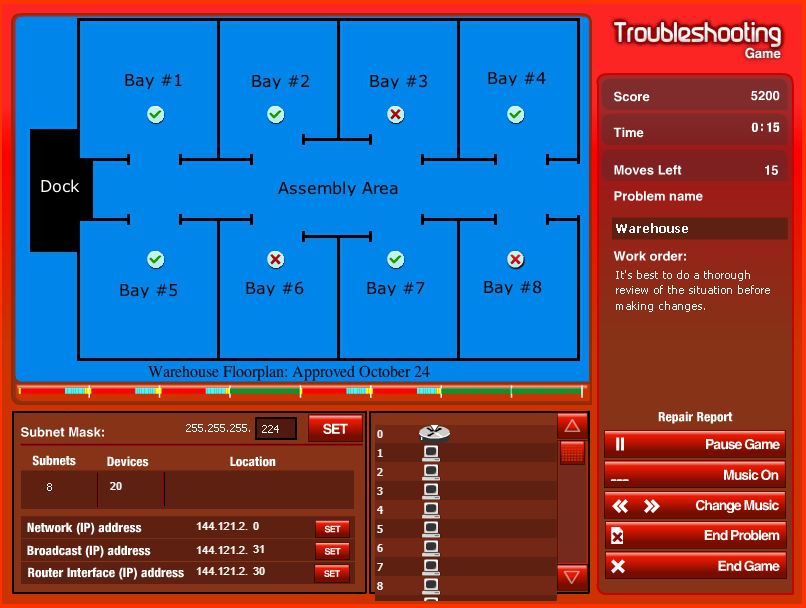 